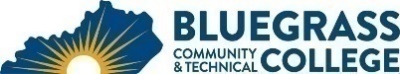 Program Coordinator: Todd Saladin 	E-mail: todd.saladin@kctcs.edu 	Phone: 859-246-6772Program Website Student Name:		Student ID: Students must meet college readiness benchmarks as identified by the Council on Postsecondary Education or remedy the identified skill deficiencies. Graduation Requirements:Advisor Name	__________________________________	Advisor Contact	________________________________First SemesterCreditHoursTermGradePrerequisitesNotesCAD 100  Introduction to Computer Aided Design3CAD 102 Drafting Fundamentals4Quantitative Reasoning course, MAT 110 or higher3MAT 116 recommendedTotal Semester Credit Hours10Third SemesterCr. Hrs.TermGradePrerequisitesNotesCAD 112 Engineering Graphics4CAD 102See note below.Written Communication, Oral Communications, or Humanities/Heritage3Total Semester Credit Hours7 Total Certificate Credit Hours17 25% or more of Total Certificate Credit Hours must be earned at BCTCGrade of C or higher in each course required for the certificateAdditional Information*If CAD 112 Engineering Graphics is not offered by BCTC, CET 150 Civil Engineering Graphics may be substituted with the approval of the Computer Aided Drafting and Design Program Coordinator. 